Your recent request for information is replicated below, together with our response.I would like to request the number of the following offences for December 1st 2023 to January 3rd 2024 in Orkney, Shetland and the Western Isles please:Driving motor vehicle while unfit through drink or drugsDriving motor vehicle with blood alcohol content above prescribed limitIn charge of motor vehicle with blood alcohol content above prescribed limitFailure to provide breath specimen at the roadsideFailure to provide breath, blood or urine specimen at police stationDriving motor vehicle while under influence of controlled drug above prescribed limitIn charge of a vehicle while under influence of controlled drug above prescribed limitThe table below details the number of recorded and detected drink and drug driving crimes for Western isles, Orkney and Shetland Area Commands, Highland & Islands Division for the period 1 December 2023 to 3 January 2024 inclusive.  All statistics are provisional and should be treated as management information. All data have been extracted from Police Scotland internal systems and are correct as at 12th February 2024.					1. The data was extracted using the crime's raised date, selecting for Area Commands Western Isles, Orkney and Shetland and by using the following SGJD codes:		730101 - Driving motor vehicle while unfit through drink or drugs				730102 - In charge of motor vehicle while unfit through drink/drugs				730103 - Driving mv with blood alcohol content above prescribed limit			730104 - In charge of mv while blood alcohol content above limit				730105 - Failure to provide breath specimen at the roadside					730106 - Failure to prov breath,blood or urine specmn at police station			730107 - Driving motor vehicle while under influence of controlled drug above prescribed limit					730108 - In charge of motor vehicle while under influence of controlled drug above prescribed limit					If you require any further assistance, please contact us quoting the reference above.You can request a review of this response within the next 40 working days by email or by letter (Information Management - FOI, Police Scotland, Clyde Gateway, 2 French Street, Dalmarnock, G40 4EH).  Requests must include the reason for your dissatisfaction.If you remain dissatisfied following our review response, you can appeal to the Office of the Scottish Information Commissioner (OSIC) within 6 months - online, by email or by letter (OSIC, Kinburn Castle, Doubledykes Road, St Andrews, KY16 9DS).Following an OSIC appeal, you can appeal to the Court of Session on a point of law only. This response will be added to our Disclosure Log in seven days' time.Every effort has been taken to ensure our response is as accessible as possible. If you require this response to be provided in an alternative format, please let us know.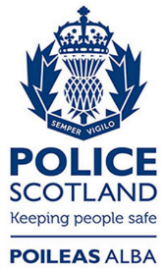 Freedom of Information ResponseOur reference:  FOI 24-0260Responded to:  xx February 2024Area CommandCrime/OffenceRecordedDetectedWestern IslesDriving motor vehicle with blood alcohol content above prescribed limit 45Western IslesFailure to provide breath specimen at the roadside11Western IslesFailure to provide, breath blood or urine sample at police station22Western IslesDriving motor vehicle while under influence of controlled drug above prescribed limit1OrkneyDriving motor vehicle while unfit through drink or drugs41OrkneyFailure to provide breath specimen at the roadside2OrkneyIn charge of motor vehicle with blood alcohol content above prescribed limit1OrkneyDriving motor vehicle while under influence of controlled drug above prescribed limit1ShetlandDriving motor vehicle while under influence of controlled drug above prescribed limit1Total1313